East Goscote Village Hall Annual ReportNick Shivers elected as ChairmanRosemary Fraser elected as Vice ChairmanLovely new blinds were fitted throughout the village hall in March 2020.A New Baxi Boiler was fitted in our kitchen, which is energy efficient in July 2020.Grants applied for – Our Village hall has been successful in claiming COVID grants from Charnwood Borough Council. To date we have received grants totalling £22,740.00In July 2020, the hall had a new LED car park light and two new lights over the front sign.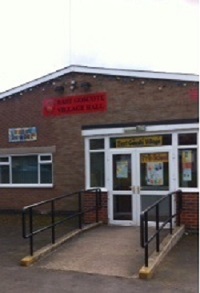 New Composite extra secure Kitchen Door fitted in November 2020In September 2020 the old storage area doors were removed and a set of new oak doors fitted which modernises the look of our hall 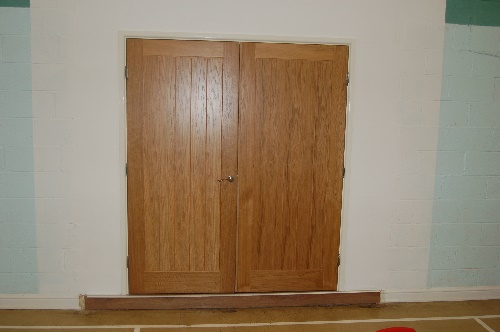 Investing in our hall – our records show that £17,027 was invested in 2019. In 2020 a further £6828 was spent. These figures are based on building maintenance work only.  This is an amazing achievement for the hall.In February 2021, the kitchen was upgraded with new cutlery, pots and pan, drinks jugs and a new double oven for our users.Building works also took place to the brickwork above the Council office door.COVIDFrom March 20 the hall was closed in line with government Guidelines.When is was possible to open, we allowed our regular groups back into the hall.Currently the hall is in use by our pre-school pocket rocket who open 5 days per week.after March 2021 we hope to be able to offer our facility once again to our regular groups and residents.thanks to everyone who hires the hall especially our regular uses who are:Pocket rocket preschool  Browniesguideszumbathe Christian church groupTetsudoA lot of hard work is carried out to keep improving our hall, and making it such a wonderful facility for our village.Our committee is now small, but hard working. Thanks go to:Liz Pizer  - Village Hall ManagerNick Shivers – ChairRosemary Fraser – Vice ChairMargaret GarnerRobyn HillFor the Year AheadWe are looking at the upgrading of both our toilets with new sinks and vanity units.We are also working on replacing a large area of flat roof, above the kitchen.The committee will work to continue to offer the excellent facility that is the East Goscote Village Hall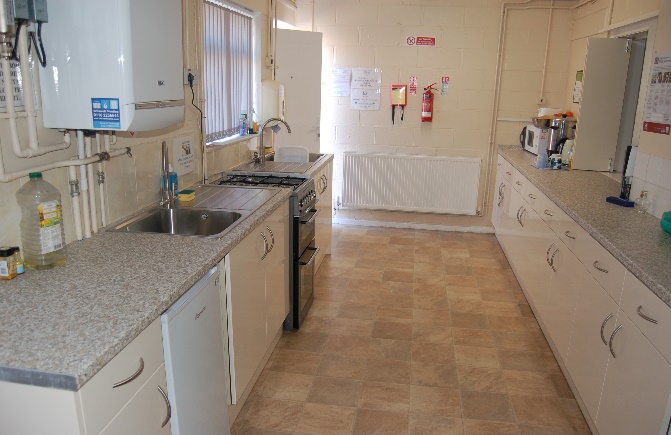 